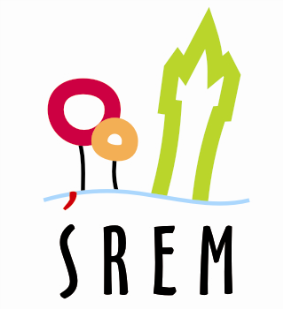     Urząd Miejski w Śremie, Pl.20 Października 1, 63-100 Śrem       tel. 061 28 35 225; infolinia 0801 300 031; Sprawozdanie z realizacji rocznego programu współpracy z organizacjami pozarządowymi oraz innymi podmiotami w gminie Śrem 
w 2013 rokuXLV Sesja Rady Miejskiej w ŚremieŚrem 2014 rokWPROWADZENIEPodstawa współpracy gminy Śrem z organizacjami pozarządowymi 
i innymi podmiotami 	Organizacje pozarządowe są ważnym ogniwem społeczeństwa demokratycznego. Obok sektora gospodarczego i sektora władzy publicznej, jako trzeci sektor stanowią fundament nowoczesnego państwa. Działalność organizacji pozarządowych, a zwłaszcza ich ogromna aktywność, rozeznanie istniejących problemów i elastyczność w działaniu stanowi bazę dla rozwoju społeczeństwa obywatelskiego.Najważniejszym aktem prawnym, wprowadzającym kompleksowe rozwiązania dotyczące podstawowych dziedzin działalności organizacji pozarządowych i innych podmiotów prowadzących działalność pożytku publicznego w Polsce, a w szczególności zaś określającym generalne zasady współpracy administracji publicznej z ww. podmiotami jest ustawa z dnia 
24 kwietnia 2003 roku o działalności pożytku publicznego i o wolontariacie 
(Dz. U. z 2010r. Nr 234, poz. 1536 z późn. zm.). W ustawie określono tryb, reguły i formy współpracy, które mają wzmocnić pozycję organizacji wobec administracji publicznej oraz umożliwić jak najszerszy udział tych organizacji w wykonywaniu usług publicznych, poprzez zapewnienie równego prawa realizacji zadań publicznych we współpracy z administracją rządową i samorządową. Wypracowanie tej wspólnej płaszczyzny działań ma umożliwić obywatelom bezpośrednie włączanie się w kreowanie polityki społeczno – gospodarczej, a wzajemny przepływ informacji i nawiązanie merytorycznej współpracy władz z przedstawicielami sektora pozarządowego ma stworzyć korzystny klimat prowadzący do obustronnej edukacji, a w konsekwencji do poszerzania obszarów działania.Zgodnie z art. 5a ust. 1 ustawy istotnym narzędziem regulującym zasady tej współpracy jest roczny program współpracy, który ma prezentować politykę jednostki samorządu terytorialnego w zakresie współdziałania 
z organizacjami w danym roku oraz stanowić uszczegółowienie przedmiotu 
i zasad tego współdziałania. Program ma również zapewnić realizację zasad partnerstwa i jawności w zakresie wykonywania zadań publicznych oraz stanowić podstawę dla władz samorządowych do dysponowania środkami publicznymi.	W celu określenia czytelnych zasad współpracy oraz wzajemnych relacji pomiędzy organami władzy gminy Śrem a organizacjami pozarządowymi, Rada Miejska w Śremie dnia 22 listopada 2012 r. podjęła uchwałę Nr 268/XXVIII/12 w sprawie rocznego programu współpracy gminy Śrem z organizacjami pozarządowymi oraz innymi podmiotami na 2013 rok.Program stanowił element polityki społeczno-finansowej gminy 
w 2013r. i określał najważniejsze kierunki współdziałania, m.in. cele, zasady oraz formy współpracy gminy Śrem  z  organizacjami w prowadzeniu działalności w sferach, o których mowa w ustawie o działalności pożytku publicznego i o wolontariacie. Cele współpracy:Głównym celem programu było budowanie partnerstwa między gminą Śrem i podmiotami określonymi w art. 3 ust. 3 ustawy z dnia 24 kwietnia 2003 r. o działalności pożytku publicznego i o wolontariacie, poprzez efektywne wykorzystanie społecznej aktywności w zaspokajaniu zbiorowych potrzeb mieszkańców gminy Śrem.2. Cele szczegółowe programu:rozwój współpracy z podmiotami określonymi w art. 3 ust. 3 ustawy 
z dnia 24 kwietnia 2003 r. o działalności pożytku publicznego 
i o wolontariacie;umocnienie lokalnych działań oraz stworzenie warunków dla powstania inicjatyw na rzecz społeczności lokalnych;3)  poprawa jakości życia mieszkańców gminy Śrem, poprzez pełniejsze zaspokajanie potrzeb społecznych;racjonalne wykorzystanie publicznych środków finansowych;otwarcie na innowacyjność i konkurencyjność poprzez umożliwienie organizacjom pozarządowym i innym podmiotom udziału 
w wykonywaniu zadań publicznych;umożliwienie organizacjom pozarządowym i innym podmiotom indywidualnych wystąpień z wnioskiem realizacji projektów konkretnych zadań publicznych, które obecnie prowadzone są przez samorząd terytorialny.Zasady oraz formy współpracy:Gmina Śrem współpracowała z podmiotami określonymi w art. 3 ust. 3 ustawy z dnia 24 kwietnia 2003 r. o działalności pożytku publicznego 
i o wolontariacie w sferze zadań publicznych, o których mowa w art. 4 ust. 1 ustawy, o ile te zadania są zadaniami gminy.Współpraca ta odbywała się na zasadach: pomocniczości, partnerstwa, efektywności, uczciwej konkurencji i jawności przy zachowaniu  suwerenności stron. Gmina Śrem podejmowała współpracę z organizacjami i innymi podmiotami w formie:zlecania organizacjom i innym podmiotom realizacji zadań publicznych, na zasadach określonych w ustawie, w formie powierzania lub wspierania wraz z udzieleniem dotacji na sfinansowanie lub dofinansowanie ich realizacji;podejmowania wspólnych działań na rzecz rozwiązywania problemów i zaspokajania potrzeb mieszkańców gminy Śrem z zakresu zadań publicznych, zaliczanych do sfery działalności pożytku publicznego, o ile te zadania są zadaniami gminy; konsultowania projektów aktów prawa miejscowego z podmiotami określonymi w § 1 uchwały w dziedzinach dotyczących działalności statutowej tych podmiotów zgodnie z uchwałą Nr 464/LI/10 Rady Miejskiej w Śremie z dnia 30 września 2010 r. w sprawie określenia szczegółowego sposobu konsultowania z Gminną Radą Pożytku Publicznego lub organizacjami pozarządowymi i podmiotami wymienionymi w art. 3 ust. 3 ustawy o działalności pożytku publicznego i o wolontariacie projektów aktów prawa miejscowego w dziedzinach dotyczących działalności statutowej tych organizacji;organizacja spotkań przedstawicieli gminy Śrem z przedstawicielami organizacji pozarządowych i innych podmiotów w celu wymiany poglądów dotyczących współpracy i jej rozwoju;przekazywania na stronach internetowych Urzędu Miejskiego (www.srem.pl) w Śremie informacji o:realizacji zadań publicznych, możliwości pozyskania środków finansowych z innych źródeł finansowania (środków unijnych, fundacji prywatnych, funduszy celowych),aktualnie obowiązujących przepisach prawa,osiągnięciach i działalności organizacji oraz innych podmiotów realizowanych na rzecz gminy i jej mieszkańców;zamieszczania na stronie internetowej Urzędu Miejskiego w Śremie informacji na temat działalności i osiągnięć  organizacji pozarządowych i innych podmiotów oraz organizowanych przez nie imprez i przedsięwzięć;obejmowania honorowym patronatem przedsięwzięć realizowanych przez organizacje i inne podmioty;udzielania rekomendacji organizacjom i innym podmiotom współpracującym z gminą.Ponadto ustalono priorytetowe zadania publiczne, na realizację których gmina Śrem mogła udzielić zlecenia w formie wsparcia lub powierzenia 
wraz z udzieleniem dotacji: w zakresie kultury, sztuki, ochrony dóbr kultury i dziedzictwa narodowego: – szkolenia muzyczne w zakresie gry na instrumentach, śpiewu oraz tańca;w zakresie pomocy społecznej, w tym pomocy rodzinom i osobom 
w trudnej sytuacji życiowej oraz wyrównywania szans tych rodzin i osób:– świadczenie usług opiekuńczych i specjalistycznych usług opiekuńczych oraz prowadzenie punktu wydawania żywności pozyskiwanej z Wielkopolskiego Banku Żywności; w zakresie wypoczynku dzieci i młodzieży:– organizacja wypoczynku zimowego i letniego dla dzieci i młodzieży, 
     a w szczególności z grupy ryzyka; w zakresie działalności na rzecz osób niepełnosprawnych:– tworzenie warunków na rzecz integracji i zwiększenia udziału osób niepełnosprawnych w życiu społecznym poprzez organizacja imprez kulturalnych oraz  sportowo-rekreacyjnych, mających na celu usprawnianie oraz przygotowanie do aktywnego życia społecznego;w zakresie ochrony i promocji zdrowia:- tworzenie warunków poprawy kondycji fizycznej i psychicznej osób starszych, w tym wyjazdy, spotkania, festyny, imprezy plenerowe, konkursy, seminaria, wykłady, konferencje, przedsięwzięcia popularyzujące wiedzę na temat chorób cywilizacyjnych i zagrożeń zdrowotnych oraz przeciwdziałania im;6) w zakresie przeciwdziałania uzależnieniom i patologiom społecznym:- prowadzenie świetlic socjoterapeutycznych lub opiekuńczo-wychowawczych dla dzieci z grupy ryzyka;- prowadzenie pozalekcyjnych zajęć sportowych z elementami profilaktyki dla dzieci i młodzieży z grupy ryzyka;- realizacja programu terapeutycznego poprzez prowadzenie hostelu dla osób uzależnionych od alkoholu i doświadczających przemocy w rodzinie, w tym dla osób bezdomnych;7)  w zakresie promocji i organizacji wolontariatu:  - organizacja szkoleń dla wolontariuszy.        W 2013 r. na realizację zadań publicznych objętych niniejszym programem planowano przeznaczyć kwotę 1 368 000,00 zł (słownie: jeden milion trzysta sześćdziesiąt osiem tysięcy złotych 00/100). Finansowa forma  współpracy z organizacjami pozarządowymii innymi podmiotamiUstawa o działalności pożytku publicznego i o wolontariacie przewiduje zlecanie realizacji zadań publicznych w formie:1) powierzania wykonywania zadań publicznych wraz z udzieleniem dotacji na finansowanie ich realizacji lub2) wspierania wykonywania zadań publicznych wraz z udzieleniem dotacji na dofinansowanie ich realizacji.		W 2013 r. dotacje na realizację zadań publicznych w gminie Śrem przyznano w formie wsparcia w trybie otwartych konkursów ofert na realizację zadań.1. Otwarte konkursy ofert na realizację zadań publicznych 
w gminie Śrem:	W celu realizacji rocznego programu współpracy na 2013 r. ogłoszone zostały trzy otwarte konkursy ofert na dofinansowanie realizacji zadań publicznych w sferach pożytku publicznego, które zaprezentowano w dalszej części sprawozdania. 	Konkursy zostały ogłoszone zarządzeniami Burmistrza Śremu 
w następujących terminach:I edycja konkursu: zarządzeniem Nr 150/2012 Burmistrza Śremu z dnia 27 listopada 2012 r.II edycja konkursu: zarządzeniem Nr 16/2013 Burmistrza Śremu z dnia 20 lutego 2013 r.III edycja konkursu: zarządzeniem Nr 63/2013 Burmistrza Śremu z dnia 26 czerwca 2013r.Ponadto Ośrodek Pomocy Społecznej w Śremie Zarządzeniem Nr 171/2012 Burmistrza Śremu z dnia  20 grudnia 2012 r. realizował w 2013r. zadanie z zakresu pomocy społecznej, które zakończy się w 2014r.1.1. Kultura, sztuka, ochrona dóbr kultury i dziedzictwa narodowego:W zakresie kultury, sztuki, ochrony dóbr kultury i dziedzictwa narodowego ogłoszono jeden konkurs na dofinansowanie realizacji zadania pn. Szkolenia muzyczne w zakresie gry na instrumentach, śpiewu oraz tańca, na które przeznaczone zostały środki w wysokości 40 000 zł.Liczbę złożonych ofert, podpisanych umów oraz wysokość przyznanych środków prezentuje poniższa tabela.Tabela nr 1: Liczba złożonych ofert, podpisanych umów oraz wysokość przyznanych środków na realizację zadań z zakresu kultury, sztuki, ochrony dóbr kultury i dziedzictwa narodowego1.2. Pomoc społeczna, w tym pomoc rodzinom i osobom 
w trudnej sytuacji życiowej oraz wyrównywania szans tych rodzin i osób:W zakresie pomocy społecznej Ośrodek Pomocy Społecznej w Śremie 
w 2013r. realizował zadanie w ramach otwartego konkursu ofert na lata 2013-2014, który został ogłoszony Zarządzeniem Nr 171/2012 Burmistrza Śremu 
z dnia  20 grudnia 2012 r. Na to zadanie w 2013r. zaplanowano 850 000,00zł, natomiast wydatkowano 812 306,40zł, z czego 251 384,40zł pochodziło 
z budżetu gminy Śrem, a 566 400,00zł z budżetu województwa wielkopolskiego. Liczbę złożonych ofert, podpisanych umów oraz wysokość przyznanych środków na 2013r. na realizację zadania z zakresu pomocy społecznej prezentuje poniższa tabela.Tabela nr 2: Liczba złożonych ofert, podpisanych umów oraz wysokość przyznanych środków z otwartego konkursu ofert na realizację zadań z zakresu pomocy społecznej prowadzonego przez Ośrodek Pomocy Społecznej Śremie	1.3. Wypoczynek dzieci i młodzieży:W sferze wypoczynku dzieci i młodzieży ogłoszono konkurs na dofinansowanie realizacji zadania pn. Organizacja wypoczynku zimowego 
i letniego dla dzieci i młodzieży, a w szczególności z grupy ryzyka, na który przeznaczone zostały środki w wysokości 80 000,00zł.	Liczbę złożonych ofert, podpisanych umów oraz wysokość przyznanych środków prezentuje poniższa tabela.Tabela nr 3: Liczba złożonych ofert, podpisanych umów oraz wysokość przyznanych środków  na realizację zadania z zakresu wypoczynku dzieci i młodzieży	1.4. Działalność na rzecz osób niepełnosprawnych:W zakresie działalności na rzecz osób niepełnosprawnych ogłoszono konkurs na realizację zadania polegającego na tworzeniu warunków na rzecz integracji i zwiększenia udziału osób niepełnosprawnych w życiu społecznym poprzez organizację imprez kulturalnych oraz  sportowo-rekreacyjnych, mających na celu usprawnianie oraz przygotowanie do aktywnego życia społecznego, przeznaczając na realizację zadania kwotę 20 000 zł. 	Liczbę złożonych ofert, podpisanych umów oraz wysokość przyznanych środków na realizację zadania z zakresu działalności na rzecz osób niepełnosprawnych prezentuje poniższa tabela.Tabela nr 4: Liczba złożonych ofert, podpisanych umów oraz wysokość przyznanych środków na realizację zadania z zakresu działalności na rzecz osób niepełnosprawnych1.5. 	Ochrona i promocja zdrowia:W zakresie ochrony i promocji zdrowia ogłoszono konkurs na realizację zadania polegającego na tworzenie warunków poprawy kondycji fizycznej i psychicznej osób starszych, w tym wyjazdy, spotkania, festyny, imprezy plenerowe, konkursy, seminaria, wykłady, konferencje, przedsięwzięcia popularyzujące wiedzę na temat chorób cywilizacyjnych i zagrożeń zdrowotnych oraz przeciwdziałania im, przeznaczając na realizację zadania kwotę 15 000 zł. 	Liczbę złożonych ofert, podpisanych umów oraz wysokość przyznanych środków na realizację zadania z tego zakresu prezentuje poniższa tabela.Tabela nr 5: Liczba złożonych ofert, podpisanych umów oraz wysokość przyznanych środków na realizację zadania z zakresu ochrony i promocji zdrowia1.6. Przeciwdziałanie uzależnieniom i patologiom społecznym:W tym zakresie realizowane były trzy zadania:- prowadzenie świetlic socjoterapeutycznych lub opiekuńczo-wychowawczych dla dzieci z grupy ryzyka;- prowadzenie pozalekcyjnych zajęć sportowych z elementami profilaktyki dla dzieci i młodzieży z grupy ryzyka;- realizacja programu terapeutycznego poprzez prowadzenie hostelu dla osób uzależnionych od alkoholu i doświadczających przemocy w rodzinie, w tym dla osób bezdomnych.Liczbę złożonych ofert w poszczególnych konkursach, podpisanych umów oraz wysokość przeznaczonych i przyznanych środków na realizację zadań 
z tego zakresu prezentuje poniższa tabela.Tabela nr 6: Liczba złożonych ofert, podpisanych umów oraz wysokość przyznanych środków na realizację zadania z zakresu przeciwdziałania uzależnieniom i patologiom społecznymTabela nr 7: Liczba złożonych ofert, podpisanych umów oraz wysokość przyznanych środków na realizację zadania w II otwartym konkursie ofert z zakresu przeciwdziałania uzależnieniom i patologiom społecznym Tabela nr 8: Liczba złożonych ofert w III otwartym konkursie, podpisanych umów oraz wysokość przyznanych środków na realizację zadania z zakresu przeciwdziałania uzależnieniom i patologiom społecznym 1.7. Promocja i organizacja wolontariatu:W zakresie promocji i organizacji wolontariatu ogłoszono konkurs na realizację zadania polegającego na organizacji szkoleń dla wolontariuszy, przeznaczając na realizację zadania kwotę 3 000,00 zł. 	Liczbę złożonych ofert w poszczególnych konkursach, podpisanych umów oraz wysokość przyznanych środków na realizację zadania z tego zakresu prezentują poniższe tabele.Tabela nr 9: Liczba złożonych ofert, podpisanych umów oraz wysokość przyznanych środków na realizację zadania z zakresu promocji i organizacji wolontariatuTabela nr 10: Liczba złożonych ofert w II otwartym konkursie, podpisanych umów oraz wysokość przyznanych środków na realizację zadania z zakresu promocji i organizacji wolontariatu1.8. Podsumowanie otwartych konkursów ofert:	W wyniku przeprowadzonych konkursów ofert w 2013 r. zrealizowano wszystkie zadania. Zadania z zakresu świadczeń usług opiekuńczych i specjalistycznych usług opiekuńczych realizowane są na przełomie lat 2013-2014.Gmina Śrem podpisała łącznie 26 umów  na realizację  zadań 
z 14 organizacjami pozarządowymi. Pełen wykaz organizacji pozarządowych, 
z którymi podpisano umowy oraz zadań, na które przekazano dotację 
i wysokość tych dotacji stanowi załącznik do sprawozdania. Organizacje pozarządowe złożyły w 2013 r. łącznie 50 ofert, 
z wykluczeniem zadania z zakresu pomocy społecznej, w tym pomocy rodzinom i osobom w trudnej sytuacji życiowej oraz wyrównywania szans tych rodzin 
i osób, które dotyczyło zadania realizowanego przez Ośrodek Pomocy Społecznej w Śremie.Spośród ofert, które wpłynęły w ramach otwartego konkursu ofert na realizację zadań publicznych w gminie Śrem na 2013r., 44 oferty spełniły wymogi formalne, natomiast 7 zostało rozpatrzonych negatywnie. Pod względem merytorycznym 30 ofert rozpatrzono pozytywnie, natomiast 16 nie spełniło wymaganych kryteriów. Łącznie podpisano 26 umów. W przypadku 4 ofert jedna z organizacji ze względu na zaproponowaną zbyt niską kwotę dotację zrezygnowała z realizacji zadania, natomiast trzem ze względu na ograniczone środki nie przyznano dofinansowania. Zaplanowana kwota na realizację zadań publicznych w gminie Śrem 
w 2013r. wyniosła 1 368 000,00zł, z czego 850 000,00zł zaplanowano na zadania z zakresu świadczeń usług opiekuńczych i specjalistycznych usług opiekuńczych, a 518 000,00zł na pozostałe zadania. Rzeczywista kwota, jaką przeznaczono na realizację zadań w 2013r. wyniosła 1 320 784,40 zł. Z tej kwoty na rachunek bankowy Urzędu Wojewódzkiego zwrócono 5 478,00 zł, natomiast do gminy trafiło 9 908,62 zł niewykorzystanych środków.Po zakończeniu realizacji zadań organizacje były zobowiązane do złożenia sprawozdania końcowego w terminie 30 dni od dnia ich zakończenia.Stwierdza się, że wszystkie umowy zostały zrealizowane. W wyniku przeprowadzonych czynności kontrolnych złożonych sprawozdań końcowych  
z realizacji zadań ustalono, że środki na realizację zadań publicznych w 2013r. zostały w części zwrócone na rachunek bankowy gminy Śrem, o czym mowa wyżej. 	2. Ocena oraz efekty realizacji rocznego programu współpracy gminy Śrem z organizacjami pozarządowymi i innymi podmiotami w 2013 r.:	W wyniku realizacji rocznego programu współpracy z organizacjami pozarządowymi i innymi podmiotami w 2013 r. udało się zrealizować cele określone w ww. programie, a w szczególności osiągnąć następujące efekty:		1. W 2013r. zrealizowane zostały wszystkie zadania powierzone organizacjom pozarządowym w gminie Śrem.		2. Dotacje przekazane na realizację zadań wydatkowano zgodnie 
z przeznaczeniem. 	   3. W wyniku realizacji zadań działaniami objęto grupę 4107 osób 
w różnym wieku. Ilość osób, które zostały objęte zadaniami realizowanymi 
w poszczególnych sferach prezentuje poniższa tabela.Tabela nr 11: Ilość osób objętych zadaniami realizowanymi w poszczególnych sferach:W wyniku realizacji zadań gmina Śrem zyskała na promocji, reklamie.Każda z organizacji pozarządowych, z którą podpisano umowę na realizację zadania zobowiązana była każdorazowo do informowania, że zadanie jest współfinansowane ze środków otrzymanych z budżetu gminy. Informacje na ten temat zamieszczane były we wszystkich materiałach, publikacjach, informacjach dla mediów, ogłoszeniach oraz wystąpieniach publicznych dotyczących realizowanego zadania publicznego. Ponadto organizacje pozarządowe zobowiązane były do zamieszczania logo gminy Śrem na wszystkich materiałach, w szczególności promocyjnych, informacyjnych, szkoleniowych i edukacyjnych, dotyczących realizowanego zadania, oraz zakupionych środkach trwałych, proporcjonalnie do wielkości innych oznaczeń, w sposób zapewniający jego dobrą widoczność.5. Zaktualizowano system przekazywania informacji dla i o organizacjach na stronie internetowej Urzędu Miejskiego w Śremie w zakładce Współpraca
 z organizacjami pozarządowymi o realizacji zadań publicznych przez organizacje i kluby sportowe działające na terenie gminy Śrem. Ponadto informowano o ofertach szkoleń, konferencjach itp. Udostępniono komunikaty o obowiązku sprawozdawczym organizacji pożytku publicznego  2013r. Zamieszczono informację na temat możliwości zarobkowych organizacji. Poinformowano o konsultacjach oraz o możliwości skorzystania z dofinansowania pobytów turnusowych  dla dzieci niepełnosprawnych dotyczących rehabilitacji organizowanej w profesjonalnych Ośrodkach Rehabilitacyjnych wspomaganych przez Organizację Pożytku Publicznego, jaką jest Fundacja Pomocy Dzieciom Niepełnosprawnym i Terapii Uzależnień „Cegiełka Nadziei” ze Stobna.6. Zorganizowanych było 18 imprez przez organizacje pozarządowe pod patronatem Burmistrza Śremu. 7. Udzielono jednej rekomendacji organizacji pozarządowej działającej na terenie gminy Śrem. Sprawę prowadziAgnieszka Doberstein-Bednarska InspektorTel. /61/ 28 47 130Załącznik 
do sprawozdania
   z dnia 1 kwietnia 2014r.Wykaz organizacji pozarządowych, z którymi  w 2013 r. podpisano umowy oraz zadania, na które przekazano dotacje i wysokość tych dotacjiOtwarte Konkursy Ofert na realizację zadań publicznych w gminie ŚremZADANIE NR 1Szkolenia muzyczne w zakresie gry na instrumentach, śpiewu oraz tańca:ZADANIE NR 2Organizacja wypoczynku zimowego i letniego dla dzieci i młodzieży w szczególności z grupy ryzyka:ZADANIE NR 3Tworzenie warunków na rzecz integracji i zwiększenia udziału osób niepełnosprawnych w życiu społecznym poprzez organizacja imprez kulturalnych oraz  sportowo-rekreacyjnych, mających na celu usprawnianie oraz przygotowanie do aktywnego życia społecznego:ZADANIE NR 4Prowadzenie punktu wydawania żywności z Wielkopolskiego Banku Żywności:ZADANIE NR 5Tworzenie warunków dla poprawy kondycji fizycznej i psychicznej osób starszych, w ty wyjazdy, spotkania, festyny, imprezy plenerowe, konkursy, seminaria, wykłady, konferencje, przedsięwzięcia popularyzujące wiedzę nt. chorób cywilizacyjnych i zagrożeń zdrowotnych oraz przeciwdziałanie imZADANIE NR 6Prowadzenie świetlic socjoterapeutycznych lub opiekuńczo-wychowawczych dla dzieci z grupy ryzyka: ZADANIE NR 7Prowadzenie pozalekcyjnych zajęć sportowych z elementami profilaktyki dla dzieci i młodzieży z grupy ryzyka:ZADANIE NR 8Realizacja programu terapeutycznego poprzez prowadzenie hostelu dla osób uzależnionych od alkoholu oraz doświadczających przemocy w rodzinie, w tym dla osób bezdomnych: ZADANIE NR 9Organizacja szkoleń dla wolontariuszy:Realizacja zadań z zakresu pomocy społecznej na podstawie ogłoszonego otwartego konkursu ofert prowadzonego przez Ośrodek Pomocy Społecznej w ŚremieZADANIE NR 1Świadczenie usług opiekuńczych i specjalistycznych usług opiekuńczych*ZADANIE NR 2Świadczenie specjalistycznych usług opiekuńczych dla osób z zaburzeniami psychicznymi**zadanie realizowane w latach 2013-2014Lp.Nazwa zadaniaPlanowana wysokość dotacji na realizację zadania Liczba  złożonych ofertLiczba podpisanych umów Wysokość przyznanego dofinansowania1.Szkolenia muzyczne w zakresie gry na instrumentach, śpiewu oraz tańca40 000 zł5239 700,00 złLp.Nazwa zadaniaPlanowana wysokość dotacji na realizację zadania Liczba  złożonych ofertLiczba podpisanych umów Wysokość przyznanego dofinansowania1.Świadczenie usług opiekuńczych i specjalistycznych usług opiekuńczych orazŚwiadczenie specjalistycznych usług opiekuńczych dla osób z zaburzeniami psychicznymi850 000 zł11817 784,40zł, z czego251 384,40zł
środki z budżetu gminy, 566 400,00zł środki pozyskane 
z Urzędu WojewódzkiegoLp.Nazwa zadaniaPlanowana wysokość dotacji na realizację zadania Liczba  złożonych ofertLiczba podpisanych umów Wysokość przyznanego dofinansowania1.Organizacja wypoczynku letniego dla dzieci i młodzieży zamieszkałych na terenie gminy Śrem80 000 zł12680 000,00 złLp.Nazwa zadaniaPlanowana wysokość dotacji na realizację zadania Liczba  złożonych ofertLiczba podpisanych umów Wysokość przyznanego dofinansowania1.Tworzenie warunków na rzecz integracji i zwiększenia udziału osób niepełnosprawnych w życiu społecznym poprzez organizacja imprez kulturalnych oraz  sportowo-rekreacyjnych, mających na celu usprawnianie oraz przygotowanie do aktywnego życia społecznego20 000 zł6320 000,00 złLp.Nazwa zadaniaPlanowana wysokość dotacji na realizację zadania Liczba  złożonych ofertLiczba podpisanych umów Wysokość przyznanego dofinansowania1.Tworzenie warunków poprawy kondycji fizycznej i psychicznej osób starszych, w tym wyjazdy, spotkania, festyny, imprezy plenerowe, konkursy, seminaria, wykłady, konferencje, przedsięwzięcia popularyzujące wiedzę na temat chorób cywilizacyjnych i zagrożeń zdrowotnych oraz przeciwdziałania im15 000 zł6215 000,00 złLp.Nazwa zadaniaPlanowana wysokość dotacji na realizację zadania Liczba  złożonych ofertLiczba podpisanych umów Wysokość przyznanego dofinansowania1.Prowadzenie świetlic socjoterapeutycznych lub opiekuńczo-wychowawczych dla dzieci z grupy ryzyka75 000 zł3270 182,00 zł2.Prowadzenie pozalekcyjnych zajęć sportowych 
z elementami profilaktyki dla dzieci 
i młodzieży z grupy ryzyka120 000zł7359 770,00zł3.Realizacja programu terapeutycznego poprzez prowadzenie hostelu dla osób uzależnionych od alkoholu i doświadczających przemocy w rodzinie, w tym dla osób bezdomnych150 000zł11150 000,00złLp.Nazwa zadaniaPlanowana wysokość dotacji na realizację zadania Liczba  złożonych ofertLiczba podpisanych umów Wysokość przyznanego dofinansowania1.Prowadzenie w prawobrzeżnej części miasta Śrem świetlicy socjoterapeutycznej lub opiekuńczo-wychowawczej dla dzieci z grupy ryzyka4 818 zł114 818,00 złLp.Nazwa zadaniaPlanowana wysokość dotacji na realizację zadania Liczba  złożonych ofertLiczba podpisanych umów Wysokość przyznanego dofinansowania1.Prowadzenie pozalekcyjnych zajęć sportowych 
z elementami profilaktyki dla dzieci 
i młodzieży z grupy ryzyka60 230zł6360 230,00złLp.Nazwa zadaniaPlanowana wysokość dotacji na realizację zadania Liczba  złożonych ofertLiczba podpisanych umów Wysokość przyznanego dofinansowania1.Organizacja szkoleń dla wolontariuszy3 000 zł100,00 złLp.Nazwa zadaniaPlanowana wysokość dotacji na realizację zadania Liczba  złożonych ofertLiczba podpisanych umów Wysokość przyznanego dofinansowania1.Organizacja szkoleń dla wolontariuszy3 000 zł113 000,00 złl.p.nazwa zadanialiczba osób objętych realizowanymi zadaniami1.Szkolenia muzyczne w zakresie gry na instrumentach, śpiewu oraz tańca542.Organizacja wypoczynku zimowego i letniego dla dzieci i młodzieży zamieszkałych na terenie gminy Śrem2693.Tworzenie warunków na rzecz integracji i zwiększenia udziału osób niepełnosprawnych w życiu społecznym poprzez organizacja imprez kulturalnych oraz  sportowo-rekreacyjnych, mających na celu usprawnianie oraz przygotowanie do aktywnego życia społecznego.2064.Świadczenia usług opiekuńczych i specjalistycznych usług opiekuńczych1655.Prowadzenie punktu wydawania żywnością
z Wielkopolskiego Banku Żywności2 1106.Tworzenie warunków dla poprawy kondycji fizycznej i psychicznej osób starszych, w tym wyjazdy, spotkania, festyny, imprezy plenerowe, konkursy, seminaria, wykłady, konferencje, przedsięwzięcia popularyzujące wiedzę nt. chorób cywilizacyjnych 
i zagrożeń zdrowotnych oraz przeciwdziałanie im1607.Prowadzenie świetlic socjoterapeutycznych lub opiekuńczo-wychowawczych dla dzieci z grupy ryzyka848.Prowadzenie pozalekcyjnych zajęć sportowych z elementami profilaktyki dla dzieci i młodzieży z grupy ryzyka 7219.Organizacja szkoleń dla wolontariuszy28310.Realizacja programu terapeutycznego poprzez prowadzenie hostelu dla osób uzależnionych od alkoholu oraz doświadczających przemocy w rodzinie, w tym dla osób bezdomnych 55Lp.Nazwa organizacjiTytuł realizowanego zadaniaOpis realizowanego zadaniaWysokość dotacji przyznanej na realizację zadania1.Towarzystwo Muzyczne im. Mariana Zielińskiego w ŚremieSzkolenie muzyczne w zakresie gry na instrumentachW okresie 01.02.- 31.12.2013r. 18 –osobowa grupa młodzieży uczęszczała na zajęcia gry na instrumentach dętych. Spotkania odbywały się dla każdego ucznia indywidualnie po dwie godziny 
w tygodniu. Zawansowani uczniowie uczestniczyli 
w próbach i występach orkiestry dętej pod opieką instruktora, co pozwala młodzieży na twórcze spędzanie wolnego czasu. 34 000,00 zł2.Śremskie Stowarzyszenie Śpiewackie im. Stanisława MoniuszkiSzkolenie muzyczne w zakresie śpiewu chóralnego na cztery głosyW okresie 01.02.-31.12.2013r. 36 śpiewaków z chóru mogło rozwijać swoje muzyczne pasje. Łącznie zrealizowano 156 godzin prób oraz dano 30 występów. Wydarzenia chóralne rejestrowane były na kartach kroniki oraz na tablicach informacyjnych Stowarzyszenia. 5 700,00 złŁącznie:39 700,00 złLp.Nazwa organizacjiTytuł realizowanego zadaniaOpis realizowanego zadaniaWysokość dotacji przyznanej na realizację zadania1.Fundacja Na Rzecz Rewaloryzacji Miasta ŚremBajki ucząWypoczynek zimowy skierowany był do 25 dzieci w wieku 7-18 lat, w tym 12 dzieci niepełnosprawnych. Zajęcia odbyły się w Centrum Edukacji, Sportu i Kultury ISKRA w Psarskiem. W ramach prowadzonych zajęć prowadzone były warsztaty integracyjno-komunikacyjne, bajkoterapia, program profilaktyczny oraz zajęcia sportowe, plastyczne i muzyczne. Naczelnym hasłem projektu było BAJKI UCZĄ. 5 350,00zł2.Fundacja Na Rzecz Rewaloryzacji Miasta ŚremPowrót do korzeniZadanie realizowane było w okresie wakacji letnich w Centrum Edukacji, Sportu i Kultury ISKRA w Psarskiem. Z zajęć skorzystało 25 uczestników w wieku 7-18 lat z gminy Śrem. Uczestnicy podczas zajęć omawiali tematy dotyczące czystości wody, ziemi, powietrza. Przedstawiano tematykę czterech żywiołów podczas zajęć teatralnych. Dowiadywali się jakie było oświetlenie dawniej, a jakie dzisiaj. Co należy robić, aby oszczędzać energię.    4 480,00zł3.Towarzystwo Pomocy Potrzebującym im. Św. Brata Alberta NADZIEJAZ ziemi polskiej do FrancjiZ wypoczynku skorzystało 44 dzieci z gminy Śrem. Był to 4-dniowy wyjazd do Francji, do Disneyland’u. Młodzież zwiedzając Paryż poznała jego słynne zabytki, historię i kulturę. Pobyt w Disneyland’ie przybliżył uczestnikom świat bajek, na których wychowywani i poznali nowe zdobycze nauki.   12 600,00zł4.Towarzystwo Pomocy Potrzebującym im. Św. Brata Alberta NADZIEJAPółkolonie „Bezpieczne lato 
z Albertem”Projekt skierowany był do 85 dzieci będących mieszkańcami gminy Śrem. Podzielony był na dwa 10-dniowe turnusy. Jego głównym celem było zapewnienie dzieciom bezpiecznego i atrakcyjnego spędzania czasu wolnego, odciążenie rodzin od wydatków, integracja młodzieży z różnych środowisk, stworzenie warunków dla aktywnego wypoczynku poprzez udział w niestandardowych zajęciach. Podczas pobytu na półkoloniach dzieci i młodzież z gminy Śrem miały możliwość wyjazdu do Wrocławia, Jarosławek, zwiedziły fabrykę cukierków, odbyły się dwa rejsy po Odrze, zwiedzono zoo w Poznaniu, zapewniono uczestnikom atrakcje na kręgielni, strzelnicy. Dodatkowo zorganizowano rejs po warcie i po jeziorze Grzymisławskim.9 016,00zł5.Towarzystwo Pomocy Potrzebującym im. Św. Brata Alberta NADZIEJAZdrowo, na sportowo i nad morzemZ 14-dniowego wypoczynku skorzystało 45 dzieci w wieku 11-16 lat. Był to obóz zorganizowany w Ośrodku sportowo-rekreacyjnym SKAUT w Ustce nad morzem. Program obozu przygotowany przez instruktorów sztuk walki jiu-jitsu. Uczestnikom zapewniono zajęcia sportowe, turystyczne oraz rekreacyjno-integracyjne.    21 294,00zł6.Związek Harcerstwa Polskiego CHORĄGIEW WIELKOPOLSKA
HUFIEC ŚREM
ul. Poznańska 17
63-100 ŚremObóz harcerski Hufca ZHP Śrem 
ODKRYWCY LETNIEJ PRZYGODYW obozie harcerskim wzięło udział 50 uczestników wraz z 14-osobową kadrą. Dzięki otrzymanej z budżetu gminy Śrem dotacji oraz pracy wolontariuszy, koszty obozu nie były wysokie, dzięki czemu możliwy był udział dzieci z rodzin niezamożnych.Zlokalizowanie obozu w nadmorskim, leśnym terenie oraz bardzo dobre wyżywienie w powiązaniu 
z aktywnością fizyczną, plażowaniem, kąpielami morskimi, zabawami terenowymi stanowił dla dzieci 
i młodzieży świetną formę wakacyjnego, zdrowego wypoczynku. Podczas wycieczek i wypraw uczestnicy poznali wiele nowych, ciekawych turystycznie miejsc, nawiązali też kontakty z grupami harcerskimi z innych rejonów Polski, dzięki czemu nawiązały się nowe przyjaźnie.        27 260,00 złŁącznie:80 000,00 złLp.Nazwa organizacjiTytuł realizowanego zadaniaOpis realizowanego zadaniaWysokość dotacji przyznanej na realizację zadania1.Fundacja Na Rzecz Rewaloryzacji Miasta ŚremŚwiat Bajkolandii„Świat Bajkolandii” – Majówka została zorganizowana 21 maja 2013r. na terenie Domu Pomocy Społecznej w Psarskim. Wzięło w niej udział 120 niepełnosprawnych dzieci, 31 wolontariuszy, 
33 opiekunów i 20 zaproszonych gości. Każdy z uczestników otrzymał upominki, dyplomy 
i podziękowania oraz posiłek w postaci śniadania, obiadu oraz podwieczorka. Impreza została zrealizowana we współpracy z ZSS Śrem, SP1, P5, DPS Psarskie oraz PCPR.Między uczestnikami nawiązała się silna więź 
i wzmocniła się komunikacja interpersonalna, dzięki której wszyscy uczestnicy czuli się swobodnie 
w swoim gronie. Podczas imprezy zostały osiągnięte następujące rezultaty:- integracja dzieci niepełnosprawnych,  - mile spędzanie czasu na świeżym powietrzu,- pokonanie własnej nieśmiałości,- nawiązane nowych znajomości,- zwiększenie poczucia własnej wartości,- wspólna zabawa,- zwiększenie sprawności fizycznej.  9 645,00 zł2. Fundacja Na Rzecz Rewaloryzacji Miasta ŚremPo zdrowieTygodniowy projekt zrealizowany w Ośrodku CRR GRANIT w Szklarskiej Porębie, skierowany do 45 uczestników. Był to turnus rehabilitacyjny, który znacznie wpłynął na poprawę zdrowia fizycznego i psychicznego osób niepełnosprawnych.   7 650,00zł3.Towarzystwo Pomocy Potrzebującym im. Św. Brata Alberta NADZIEJAZdrowie to rzecz najważniejszaW ramach projektu w okresie wakacji letnich zaplanowano tygodniowy pobyt nad morzem w Sarbinowie. Adresatami zadania było 45 osób niepełnosprawnych z gminy Śrem, którzy mieli trudności ekonomiczne, bez względu na płeć, wyznanie, czy poglądy polityczne. Podstawowym celem wyjazdu była szeroko pojęta aktywizacja oraz kompleksowe i specjalistyczne wsparcie niepełnosprawnych seniorów. Podczas pobytu zapewniono uczestnikom zabiegi rehabilitacyjne, zajęcia rekreacyjne, relaksacyjne, kulturalne, zabawowe oraz turystyczne.   2 705,00złŁącznie:20 000,00 złLp.Nazwa organizacjiTytuł realizowanego zadaniaOpis realizowanego zadaniaWysokość dotacji przyznanej na realizację zadania1.Fundacja Na Rzecz Rewaloryzacji Miasta ŚremProwadzenie Banku Żywności przy Fundacji Na Rzecz Rewaloryzacji Miasta Śrem Zadaniem objętych było łącznie 1048 osób. Oferta pomocy żywnościowej skierowana była do osób potrzebujących ze środowisk pozostających w izolacji społecznej z powodu bezrobocia, samotności, chorób, niepełnosprawności, starości, czy z powodu problemów społecznych, poprzez ograniczony dostęp do świadczeń socjalnych. Żywność dostarczono do rodzin wielodzietnych, które borykają się z brakiem odpowiednich środków finansowych potrzebnych do zaspokojenia podstawowych potrzeb. Zadanie realizowane było od 01.02.-31.12.2013r.7 500,00 zł2.Towarzystwo Pomocy Potrzebującym im. Św. Brata Alberta NADZIEJAProwadzenie punktu wydawania żywności z Wielkopolskiego Banku ŻywnościPomoc żywnościowym udzielono łącznie 247 rodzinom tj. 735 osobom dorosłym i 327 dzieciom. Celem zadania było pozyskanie żywności dla najuboższych. Zmniejszenie skali niedożywienia wśród najuboższych mieszkańców gminy Śrem, zwiększenie poczucia bezpieczeństwa wśród osób zagrożonych marginalizacją. Żywność zebrano z Wielkopolskiego Banku Żywności, ze zbiórek publicznych na Wielkanoc i Boże Narodzenie oraz z akcji „Nasza Tropikańska Świąteczna Paczka”.  Zadanie realizowane było od 01.02.-31.12.2013r.  7 500,00złŁącznie:15 000,00złLp.Nazwa organizacjiTytuł realizowanego zadaniaOpis realizowanego zadaniaWysokość dotacji przyznanej na realizację zadania1.Wielkopolski Związek Inwalidów Narządu Ruchu w PoznaniuKoło ŚremSpotkania członków dla poszerzenia wiedzy nt. chorób cywilizacyjnych i zagrożeń zdrowotnych oraz przeciwdziałania im Spotkania zorganizowane były raz w miesiącu przez okres 9 m-cy z przerwą w okresie wakacji letnich dla 90 członków organizacji. ich celem było poszerzenie wiedzy o chorobach cywilizacyjnych i zagrożeniach zdrowotnych. Spotkania odbywały się w formie prelekcji, pogadanek przez zaproszonych lekarzy specjalistów.  2 700,00 zł2.Towarzystwo Pomocy Potrzebującym im. Św. Brata Alberta NADZIEJAKlub Seniora – recepta na jesień życiaAdresatami projektu było 60 członków Klubu Seniora, osoby w wieku poprodukcyjnym, mieszkańcy gminy Śrem, bez względu na płeć i status materialny. Głównym celem działalności klubu Seniora jest tworzenie warunków dla rozwoju psychofizycznego, kulturalnego, a także zapobieganie marginalizacji i izolacji społecznej osób starszych. Seniorzy zostali podzieleni na 6 grup wg zainteresowań. Każda z nich miała do wykonania określone zadanie. Oprócz zajęć w grupach zaplanowano dla seniorów cykl wizyt pt. „Poznajemy śremskie zakłady i instytucje”. Ponadto zorganizowano jednodniowe wycieczki do Gorzowa Wlkp., Zielonej Góry, Szreniawy oraz w Bieszczady. Zadanie było realizowane przez okres od 01.02. do 31.12.2013r.      12 300,00złŁącznie:15 000,00złLp.Nazwa organizacjiTytuł realizowanego zadaniaOpis realizowanego zadaniaWysokość dotacji przyznanej na realizację zadania1.Stowarzyszenie Wspierające Rozwój i Zapobiegające Wykluczeniu Społecznemu WSPARCIEProwadzenie świetlicy socjoterapeutycznej Do świetlicy socjoterapeutycznej KONTRAST uczęszczało ok. 30 dzieci w wieku 7-16 lat. Spotkania organizowane były z podziałem na wiek i płeć. Zadaniem zajęć profilaktycznych było wspomaganie zapobieganiu uzależnieniom oraz poprawa bezpieczeństwa wychowanków. Projekt został przeprowadzony w formie kampanii informacyjnej, w której największy nacisk został skierowany na ochronę i promocję zdrowego stylu życia. Program obejmował współpracę z innymi instytucjami: szkołami podstawowymi, gimnazjami, OPS, służbą zdrowia oraz PLUiW. Ważną rolę w zajęciach odegrał również kontakt z rodzicami, który polegał na konsultacjach osobistych oraz telefonicznych, celem uzyskania informacji nt. zachowania dziecka w domu. Zadanie było realizowane przez okres od 01.02. do 31.12.2013r.      40 000,00zł2.Fundacja Na Rzecz Rewaloryzacji Miasta ŚremŚwietlica socjoterapeutyczna – Centrum Edukacji, Kultury 
i Sportu ISKRAŚwietlica ma charakter integracyjny. Uczestnikami byli dzieci i młodzież w wieku 7-18 lat ze wsi Psarskie oaz dzieci niepełnosprawne należące do Koła SMOKI, którego członkami są dzieci ze schorzeniami DOWN, ADHD, AUTYZM, cukrzyca i choroby sprzężone. W ramach zajęć terapeutycznych prowadzone były zajęcia nauki gry w szachy, warsztaty terapeutyczno-kulturalne, klub krótkofalowca, warsztaty korekcyjno-kompensacyjne. W ramach zajęć prowadzony był także „kącik kuchcika”, który pozwolił dzieciom na samodzielność w codziennych obowiązkach dotyczących potrzeby zaspokojenia głodu. Ponadto prowadzono szereg innych zajęć wspomagających rozwój fizyczny i psychofizyczny dzieci. Zadanie było realizowane przez okres od 01.02. do 31.12.2013r.      30 182,00zł3.Fundacja FAMILIAProwadzenie świetlicy socjoterapeutycznej w prawobrzeżnej części miasta Śrem Świetlica stworzona dla 20 dzieci w wieku 7-17 lat, mieszkające w prawobrzeżnej części miasta Śrem. Uczestnicy wywodzą się z rodzin z grupy ryzyka zagrożonych patologią. Celem prowadzenia świetlicy było wspieranie rodzin będący w kryzysie poprzez pomoc i opiekę pedagogiczną tj. wyrównywanie braków edukacyjnych, deficytów rozwojowych, kształtowanie społeczne pożądanych celów, pogłębianie wiedzy kulturowej i poznawanie nowych dziedzin życia społecznego. To spowodowało, że organizowana była pomoc dzieciom w odrabianiu lekcji, prowadzone były zajęcia z psychologiem, z logopedą, plastyczne, muzyczne, sportowo-rekreacyjne, informatyczne, wycieczki krajoznawcze. Istotnym zadaniem świetlicy było także dożywianie dzieci i młodzieży, podczas całego trwania projektu. W okresie zimowym uczestnicy otrzymywali ciepły posiłek, natomiast w pozostałych miesiącach w formie podwieczorku. Zadanie było realizowane przez okres od 01.04. do 31.12.2013r.      4  818,00złŁącznie:75 000,00złLp.Nazwa organizacjiTytuł realizowanego zadaniaOpis realizowanego zadaniaWysokość dotacji przyznanej na realizację zadania1.Stowarzyszenie Miłośników Sztuk Walki LEOProwadzenie pozalekcyjnych zajęć sportowych z elementami profilaktyki dla dzieci i młodzieży z grupy ryzyka Zajęcia pozalekcyjne z zakresu sztuk walki jiu-jitsu zorganizowane dla 40 dzieci w wieku 5-16 lat. Zajęcia odbywały się od 01.02.-31.12.2013r. raz w tygodniu przez 1,5godz. w sali Szkoły Podstawowej Nr 1 
w Śremie, na Obiekcie Spółki Śremski Sport. Z kolei zajęcia profilaktyczne odbywały się w sali wykładowej parafii Bł. M. Kozala. Podczas zajęć uczono zasad współzawodnictwa sortowego i współpracy w grupie, radzenia sobie ze stresem, kultury osobistej oraz radzenia sobie 
z trudnymi emocjami.  30 010,00zł2.Towarzystwo Pomocy Potrzebującym im. Św. Brata Alberta NADZIEJAProwadzenie pozalekcyjnych zajęć sportowych z elementami profilaktyki dla dzieci i młodzieży z grupy ryzykaZajęcia pozalekcyjne z nauki gry w piłkę nożną zorganizowane dla 45 dzieci w wieku 7-18 lat zamieszkałych na terenie gminy Śrem. Zajęcia odbywały się pod hasłem: „Prawdziwy sportowiec prowadzi zdrowy styl życia, nie pije alkoholu, nie pali papierosów, nie używa narkotyków i sterydów”. Zajęcia odbywały się w okresie od 01.02. do 31.12.2013r. 3 x w tygodniu na sali gimnastycznej Szkoły Podstawowej Nr 1 w Śremie oraz na Obiekcie przy ul. Zamenhofa w Śremie. Poza tym uczestnicy zajęć uczestniczyli raz w miesiącu w spotkaniach profilaktycznych organizowanych z psychologiem nt. profilaktyki uzależnień.  12 545,00zł3.Ognisko Towarzystwa Krzewienia Kultury Fizycznej SOKÓŁ Śrem Prawdziwy kręglarz prowadzi zdrowy styl życiaZajęcia dla dzieci i młodzieży w formie indywidualnej oraz dla zorganizowanych grup odbywały się w okresie od 01.02. do 31.12.2013r. 3 x w tygodniu na kręgielni przy ul. Zamenhofa w Śremie. Celem zajęć była nauka gry w kręgle. Podczas spotkań organizowano uczestnikom mini ligę „Kręgielek”,  bilard, mini futbol, szachy, gry planszowe. Uzyskanym rezultatem było zagospodarowanie czasu wolnego uczestnikom zajęć, zachęcanie do czynnego wypoczynku, odciąganie młodzieży od nałogów (alkohol, narkotyki, papierosy), integracja 
i współpraca w grupie oraz tolerancja dla innych, zawieranie nowych przyjaźni, nauka zdrowej rywalizacji.   17 215,00zł4.Klub Sportowy WODNIK ŚremZ WODNIKIEM pływam – używek nie używamZ WODNIKIEM pływam – używek nie używam to program, który miał na celu zachęcić dzieci do uprawiania sportów oraz uświadomić najmłodszym jak szkodliwe jest spożywanie alkoholu oraz palenie papierosów. Zajęcia sportowe polegały na nauce pływania dla dzieci z klas I-III szkół podstawowych z terenu gminy Śrem. Odbywały się w okresie od 01.02. do 31.12.2013r. raz w tygodniu przez 60 min. Ponadto raz na 2 tygodnie odbywały się zajęcia profilaktyczne. W zajęciach wzięło udział 45 dzieci z roczników 2005-2007 z rodzin zagrożonych patologią społeczną. Głównym celem zajęć było wyrobienie nawyku zdrowego stylu życia oraz nauczenie, jak radzić sobie w stresie. 10 000,00zł5.Śremski Klub Sportowy WARTAWarto żyć zdrowoZajęcia pozalekcyjne prowadzone przez KS WARTA odbywały się pod hasłem: „Warto żyć zdrowo”. Zajęcia prowadzone były z zakresu piłki nożnej, szermierki, boksu oraz gier i zabaw ruchowych. Zajęcia odbywały się w sześciu grupach, jeden raz 
w tygodniu od 01.20. do 31.12.2013r. Każde spotkanie poprzedzone było treściami teoretycznymi i praktycznymi dotyczącymi różnych obszarów profilaktyki. W celu stworzenia rywalizacji w ramach profilaktyki zostały zrealizowane cztery turnieje piłkarskie „dzikich drużyn” dla chłopców i dziewczyn z roczników 1994-2001. W zajęciach systematycznie uczestniczyło 90 uczniów, z kolei 
w turniejach piłki nożnej wzięło udział 360 osób.   32 230,00zł6.Uczniowski Klub Sportowy ŚremWychowujemy przez sportUKS Śrem prowadziło zajęcia z zakresu piłki nożnej dla dzieci i młodzieży z gminy Śrem w wieku 7-13 lat. Z zajęć z\skorzystało 96 osób podzielonych na 5 grup wiekowych z roczników 1999-2006. Każdej z grup przydzielono 3 jednostki treningowe, w tym jedną 
z zajęć profilaktycznych. Łącznie zrealizowano 240 h zajęć treningowych oraz 65 h zajęć profilaktycznych. Hasłem przyświecającym działaniom UKS Śrem było Wychowujemy przez sport. Podczas zajęć wielki nacisk kładziono na popularyzację sportu, ruchu i wysiłku fizycznego. Zajęcia odbywały się w okresie od 01.02. do 31.12.2013r.  18 000,00złŁącznie:120 000,00złLp.Nazwa organizacjiTytuł realizowanego zadaniaOpis realizowanego zadaniaWysokość dotacji przyznanej na realizację zadania1.Fundacja Na Rzecz Rewaloryzacji Miasta ŚremProwadzenie Hostelu w Nochowie Adresatami projektu prowadzonego w okresie od 01.02. do 31.12.2013r. były osoby bezdomne przebywające na terenie gminy Śrem w szczególności zamieszkujące w Hostelu w Nochowie oraz korzystające z różnych form wsparcia Fundacji. Ze schronienia skorzystało łącznie 45 mieszkańców gminy. Z ogrzewalni w okresie zimowym 10 osób. Dzięki możliwości skorzystania z noclegu poprawiła się samoocena osobista podopiecznych Fundacji. Niektórzy z nich podjęli pracę dorywczą. Podjęcie decyzji o zamieszkaniu w Hostelu stanowiło poważny krok w stronę zmian życiowych. Przy wsparciu koordynatora zadania, pomocy socjologa, psychologa oraz radcy prawnego mieszkańcy znacznie łatwiej przeszli przez sprawy osobiste, urzędowe, które napotykali na swojej drodze. Nastąpiło zacieśnienie współpracy międzyinstytucjonalnej i wzmocnienie partnerstwa publiczno-społecznego w zakresie działań wspierających osoby bezdomne pomiędzy Fundacją a PUP, przychodnią Leczenia Uzależnień i Współuzależnień, PCPR. Nastąpiła poprawa funkcjonowania psychicznego i społecznego osób uzależnionych od alkoholu. Aktywizowano i mobilizowano osoby bezdomne do uczestnictwa w życiu zawodowym, rodzinnym i społecznym. poprzez prace pracownika socjalnego motywowano mieszkańców Hostelu do zmiany sytuacji życiowej.    150 000,00złLp.Nazwa organizacjiTytuł realizowanego zadaniaOpis realizowanego zadaniaWysokość dotacji przyznanej na realizację zadania1.Fundacja Na Rzecz Rewaloryzacji Miasta ŚremKompetentny wolontariusz – pożądany wolontariusz Projekt założył wzmocnienie istniejącego Lokalnego Centrum Wolontariatu oraz poszerzenie działalności przez budowanie nowych struktur wolontarystycznych. Lokalne Centrum Wolontariatu zrzesza ok. 275 wolontariuszy. Większość z nich to uczniowie szkół ponadgimnazjalnych z powiatu śremskiego, a także uczniowie szkół podstawowych i gimnazjalnych. Dzięki wsparciu finansowemu gminy Śrem przeszkolonych zostało dodatkowo 286 wolontariuszy z następujących zakresów tematycznych:Jak zostać wolontariuszem”Asystent wychowawcy w placówce opiekuńczo-wychowawczej.Pierwsza pomoc przedmedyczna.Wychowawca wypoczynku dzieci i młodzieży. Przeszkoleni wolontariusze będą pracować z osobami potrzebującymi pomocy, wsparcia tj. z osobami niepełnosprawnymi, starszymi, chorymi, osobami korzystającymi z pomocy społecznej oraz przebywającymi w instytucjach pomocowych.   Zadanie realizowane było w okresie od 01.03. do 30.11.2013r.3 000,00złLp.Nazwa organizacjiTytuł realizowanego zadaniaOpis realizowanego zadaniaWysokość dotacji przyznanej na realizację zadania1.Polski Komitet Pomocy Społecznej Świadczenie usług opiekuńczych i specjalistycznych usług opiekuńczychŚwiadczenie usług opiekuńczych i specjalistycznych usług opiekuńczych udziela się osobie samotnej lub osobie w rodzinie, która z powodu wieku, choroby lub innych przyczyn wymaga pomocy innych osób 
tj. asystenta osoby niepełnosprawnej i opiekunki. Usługi opiekuńcze świadczone są w zakresie:- pomocy w zaspokajaniu codziennych potrzeb życiowych,- opieki higienicznej,- pielęgnacji jako wspierania procesu leczniczego,- zapewnienia kontaktu z otoczeniem.Specjalistyczne usługi opiekuńcze świadczone są przez osoby ze specjalistycznym przygotowaniem zawodowym tj. psychologa, pedagoga, fizjoterapeuty, pielęgniarkę. Z usług opiekuńczych i specjalistycznych usług opiekuńczych korzystało 76 osób, gdzie 58 osób objętych było opieką opiekuna, 9 osób korzystało z usług asystenta osób niepełnosprawnych, 17 osobom udzielono świadczeń fizjoterapeutycznych, natomiast 2 osobom świadczeń pielęgniarskich. 251 384,40 złLp.Nazwa organizacjiTytuł realizowanego zadaniaOpis realizowanego zadaniaWysokość dotacji przyznanej na realizację zadania1.Polski Komitet Pomocy Społecznej Świadczenie specjalistycznych usług opiekuńczych dla osób 
z zaburzeniami psychicznymiŚwiadczenie specjalistycznych usług opiekuńczych dla osób z zaburzeniami psychicznymi udzielane jest w zakresie:- uczenia i rozwijania umiejętności niezbędnych do samodzielnego życia,- pielęgnacji jako wsparcia procesu leczenia,- rehabilitacji fizycznej i usprawnienia zaburzonych funkcji organizmu,- pomocy mieszkaniowej,- wsparcia psychologiczno-pedagogicznego,- zapewnienia dzieciom i młodzieży 
z zaburzeniami psychicznymi dostępu do zajęć rehabilitacyjnych i rewalidacyjno-wychowawczych.W 2013r. ze świadczeń usług opiekuńczych dla osób 
z zaburzeniami psychicznymi skorzystało 
89 odbiorców, z czego 48 osobom zapewniono opiekę opiekunek specjalistycznych, 35 osobom asystenta osoby niepełnosprawnej, 17 osobom fizjoterapeutę, 
1 osobie pielęgniarkę i 2 osobom psychologa. Zespół ds. osób z zaburzeniami psychicznymi został powołany w dwóch przypadkach.560 922,00zł